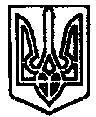 УКРАЇНАПОЧАЇВСЬКА МІСЬКА РАДАВИКОНАВЧИЙ КОМІТЕТРІШЕННЯвід «   » січня 2017 року	ПРОЕКТПро погодження звіту про виконання міської Програми«Організація та проведення змагань та заходів зі спорту у м. Почаївна 2015-2016 роки»Заслухавши інформацію про виконання міської Програми «Організація та проведення змагань та заходів зі спорту у м. Почаїв на 2015-2016 роки», керуючись ст. 27 Закону України «Про місцеве самоврядування в Україні», виконавчий комітет Почаївської міської радиВИРІШИВ:	1. Погодити звіт про виконання міської Програми «Організація та проведення змагань та заходів зі спорту у м. Почаїв на 2015-2016 роки» (додається).	2. Подати звіт про виконання міської Програми «Організація та проведення змагань та заходів зі спорту у м. Почаїв на 2015-2016 роки» на розгляд сесії Почаївської міської ради.	3. Контроль за виконанням даного рішення покласти на заступника міського голови Чубика А. В.Чубик А. В.